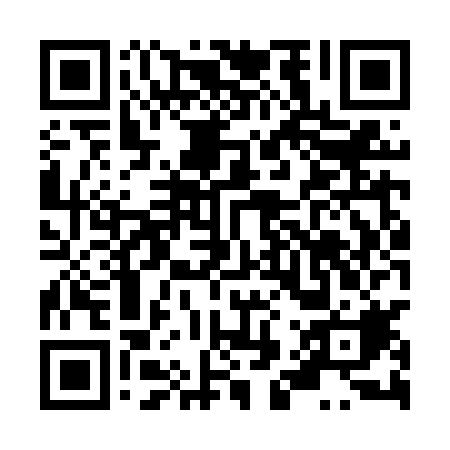 Ramadan times for Studzienice, PolandMon 11 Mar 2024 - Wed 10 Apr 2024High Latitude Method: Angle Based RulePrayer Calculation Method: Muslim World LeagueAsar Calculation Method: HanafiPrayer times provided by https://www.salahtimes.comDateDayFajrSuhurSunriseDhuhrAsrIftarMaghribIsha11Mon4:154:156:1312:003:485:475:477:3912Tue4:124:126:1111:593:505:495:497:4113Wed4:094:096:0911:593:515:515:517:4314Thu4:074:076:0611:593:535:535:537:4515Fri4:044:046:0411:583:545:545:547:4716Sat4:014:016:0111:583:565:565:567:4917Sun3:583:585:5911:583:575:585:587:5118Mon3:563:565:5611:583:596:006:007:5419Tue3:533:535:5411:574:006:026:027:5620Wed3:503:505:5111:574:026:046:047:5821Thu3:473:475:4911:574:036:066:068:0022Fri3:443:445:4611:564:056:086:088:0323Sat3:413:415:4411:564:066:106:108:0524Sun3:383:385:4111:564:086:116:118:0725Mon3:353:355:3911:564:096:136:138:0926Tue3:323:325:3611:554:116:156:158:1227Wed3:293:295:3411:554:126:176:178:1428Thu3:263:265:3111:554:146:196:198:1729Fri3:233:235:2911:544:156:216:218:1930Sat3:203:205:2611:544:176:236:238:2131Sun4:174:176:2412:545:187:257:259:241Mon4:144:146:2212:535:197:267:269:262Tue4:104:106:1912:535:217:287:289:293Wed4:074:076:1712:535:227:307:309:314Thu4:044:046:1412:535:237:327:329:345Fri4:014:016:1212:525:257:347:349:376Sat3:573:576:0912:525:267:367:369:397Sun3:543:546:0712:525:277:387:389:428Mon3:513:516:0412:515:297:407:409:459Tue3:473:476:0212:515:307:417:419:4810Wed3:443:446:0012:515:317:437:439:50